Макет дельфинария.     Макет дельфинария является  уникальным дидактическим пособием по ознакомлению детей с природой родного края, в особенности с обитателями Черного моря. Рассказывая детям о заповеднике Большой Утриш, развиваем  познавательный интерес к истории родного края. Дети приобретают знания о заповеднике, как о месте, где вся природа оберегается. Ведь в этом месте произрастают растения и водятся животные, занесенные в Красную книгу.  Чем больше ребенок накапливает знаний о фауне родного края, тем богаче, ярче становится его воображение, умение представить обитателей других климатических и природных зон. Муляжи животных и птиц, недоступных для непосредственного наблюдения, создают новый образ, помогающий найти в природе описываемый объект. Опираясь на собственный опыт, ребенок воспринимает природу не только созерцательно, но и действенно: все увиденное стремится потрогать, рассмотреть обстоятельно, обследовать со всех сторон и по-своему его охарактеризовать.  Эстетическое восприятие природы вызывает у детей чувство бережного, заботливого отношения к животным, они получают первые навыки по охране природы, сведения об экологии. Кроме того, с помощью игр «Загадай, мы отгадаем», «Повторяем друг за другом», проводимых с помощью  макета,  развиваем речь,  внимание, восприятие у детей, формируем  элементарные математические представления (фигурки людей рассаживаем на креслах, считаем сколько пришло зрителей, сколько кресел свободно). Дети называют в каком порядке выступали животные: дельфины, морские львы, пингвины. Развиваем логическое мышление с помощью игр «Найди по описанию», «Третий лишний», пространственное мышление  с помощью игры «Назови, кто слева, а кто справа».  Формируем понятие о здоровом образе жизни. Так, дрессировщик дельфинов должен быть сильным, ловким, смелым, выносливым. Поэтому эти люди занимаются спортом, делают зарядку. Проводим беседу о правилах поведения на воде. В летний период дети часто бывают на море. Как себя вести в воде, в какое время можно загорать – все это дети узнают в ходе бесед с воспитателем, игр, проводимых с помощью макета «Какое время суток?», «Кто поступил правильно?». Выполняем с детьми пальчиковую гимнастику, развивая мелкую моторику рук. Это и упражнение «Краб», «Кораблик», «Рыбка», «Волна».  Развиваем детское творчество, изготавливая поделки «Дельфинчик», «Морской котик» (из пластилина), «Забавная черепаха», «Кораблик»  (из ракушек и рапанов). Учим детей отгадывать загадки про морских обитателей, развивая тем самым образное мышление, память. Подводим детей к пониманию прекрасного в окружающей нас природе,  тесных взаимосвязях подводной жизни, взаимосвязи нашей жизни с природой. С помощью данного макета   воспитываем гуманное отношение к животным, природе родного края.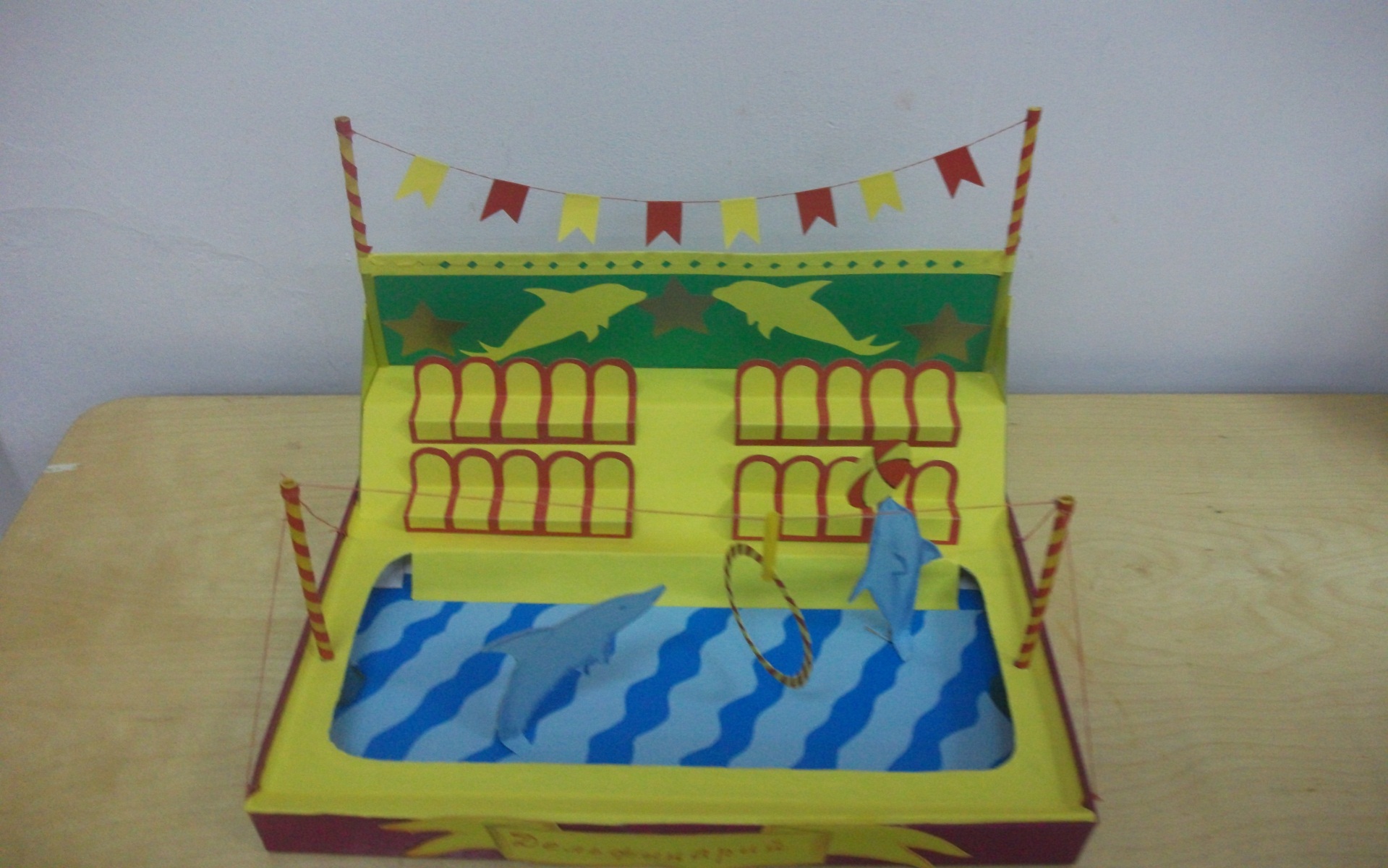 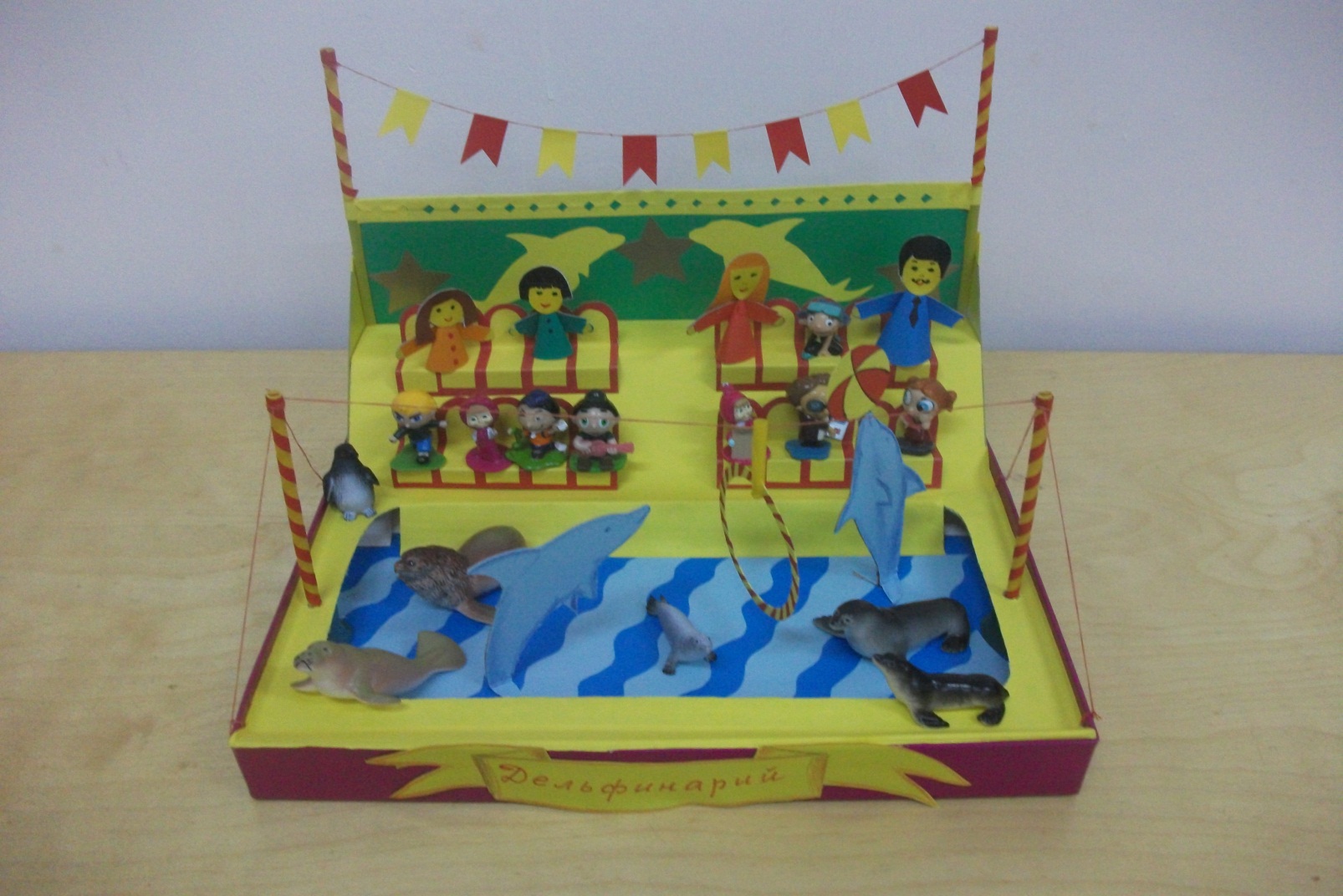 